Годовые задачи:Повышать эффективность физкультурно-оздоровительной работы в ДОУ за счет повышения уровня профессиональной компетентности педагогов, а также за счет повышения качества работы по приобщению воспитанников и их родителей к  основам здорового образа жизни.Повышать качество работы по формированию элементарных математических представлений у воспитанников за счет повышения уровня профессиональной компетентности педагогов.№Содержание работыСроки выполненияОтветственныеМетодическая работаМетодическая работаМетодическая работаМетодическая работа1.ПЕДСОВЕТОсновные направления работы на 2020-2021 у.г.1.Утверждение годового плана2. Утверждение сетки занятий на 2020-2021 у.г.3. Утверждение плана физкультурно-оздоровительной работы4. Утверждение программ дополнительного образования 5. РазноеМИНИПЕДСОВЕТАдаптация детей раннего возраста Цель: анализ педагогических условий, способствующих социальной адаптации детей раннего возраста к условиям детского сада1.Отчет воспитателей групп по организации условий жизни детей, поступивших в дошкольное учреждение. Анализ адаптации.2.Состояние здоровья детей группы.Педсовет «Система работы в ДОУ по формированию основ здорового образа жизни»Система работы по формированию основ здорового образа жизни в ДОУ и дома.Опыт работы педагогов по теме. Презентация эффективных форм и методов работы по формированию ЗОЖ у воспитанников.Представление опыта работы с семьями воспитанников по вопросам формирования ЗОЖ.Малый педсовет. «Эффективные формы и методы сенсорного развития в раннем возрасте».Малый педсовет. «Эффективные формы и методы работы по формированию элементарных математических представлений в младшем и среднем дошкольном возрасте».Малый педсовет. «Эффективные формы и методы работы по формированию элементарных математических представлений в старшем дошкольном возрасте».Итоговый педсовет за 2020-2021 у.г.1. Анализ работы за 2020 – 2021 у.г.2.Анализ освоение ОП ДОУ3.Анализ заболеваемости.4.Анализ готовности к школе5. Анализ коррекционной работы.сентябрьноябрьфевральмартмайЗам.зав по УВРН.А. БерезинаЗам.зав по УВРН.А. Березинавоспитатели групп раннего возрастастаршая медсестра А.О. Молевастаршая медсестра В.М. КравченкоЗам.зав по УВРН.А. Березина, воспитатели , муз. руководители,Инструктор по физ. культуреЗам.зав по УВРН.А. БерезинапедагогиЗам.зав по УВРН.А. Березинастаршая медсестра А.О. Молевастаршая медсестра В.М. КравченкопедагогиМетодическая работа с педагогамиМетодическая работа с педагогамиМетодическая работа с педагогамиМетодическая работа с педагогами1.Консультация «Взаимодействие музыкального руководителя и воспитателя при организации образовательного процесса»октябрьМуз. руководитель Ю.И. Братчиковамуз. руководитель Н.П. Иванова2.Консультация «Взаимодействие участников образовательного процесса в ДОУ при построении физкультурно-оздоровительной работы»октябрьзам. зав. по УВР Н. А. Березина инструктор по физической культуре Т.Н. Шабуневич3.Консультация «Работа педагога ДОУ по самообразованию»ноябрьЗам.зав по УВР Н.А. Березина4.Семинар «Приобщение воспитанников и их семей к основам ЗОЖ»Формирование культурно-гигиеничесих навыков  и развитие навыков самообслуживания в разных возрастных группах.Содержание работы по формированию ЗОЖ. Игра, как средство приобщения к ЗОЖ.Эффективные формы работы с родителями по формированию ЗОЖ.ноябрь-декабрьЗам.зав по УВР Н.А. Березинапедагоги3.Семинар «Формирование элементарных математических представлений у дошкольников»Содержание и направление работы.Формы работы по ФЭМПСтруктура и виды занятий Обсуждение проблемных вопросов.январьЗам.зав по УВР Н.А. БерезинапедагогиОткрытый просмотр. Дискуссия. «Поточный метод при организации возвращения с прогулки и обеда»ЯнварьвоспитателиМихайлова А.Х.Красулина Л.В.мл. воспитатель Михайлова Ю.В. Открытый просмотр. Дискуссия НООД Развитие речи (Ознакомление с окружающим)февраль Валеева Н.О.Открытый просмотр. Дискуссия НООД по подготовке к обучению грамотефевральСергеева Н.В.Выставка педагогических идей «Эффективные формы и методы работы по формированию элементарных математических представлений»ФевральпедагогиОткрытый просмотр. Дискуссия НООД Составление рассказа по картинемартМазитова Л.А.Открытый просмотр. Дискуссия НООД Развитие речи (пересказ)апрельКуликова М.Ю.Индивидуальные консультации по запросу педагогов.ежемесячнозам.зав. по УВР Н.А. БерезинаИндивидуальные консультации специалистов ДОУ с педагогами ежемесячно по плану взаимодействияпедагоги, специалисты ДОУОбобщение опыта по самообразованию, промежуточные отчетыапрель-майпедагогиКонкурсыКонкурсыКонкурсыКонкурсы1.Конкурс книжек-самоделок «Все про здоровье» - ранний, младший и средний возрастянварьтворческая группапо организации и проведению мероприятий ДОУ2.Конкурс тематических альбомов по ЗОЖ – старший возраст.февральтворческая группапо организации и проведению мероприятий ДОУ3.Конкурс «Организация развивающей среды по ФЭМП»марттворческая группапо организации и проведению мероприятий ДОУ4.Выставка-конкурс Мастерская Деда Мороза. декабрьРабота творческих группРабота творческих группРабота творческих группРабота творческих группТворческая группа по организации и проведению мероприятий в ДОУв течении года по плануруководитель группы Ю.И. БратчиковаТворческая группа по оформлению развивающей среды учрежденияв течении года по плануруководитель группы Ургенишбаева Г.Р.ВыставкиВыставкиВыставкиВыставки1.Осень золотаяНовый годЗимушка-зимаНаша армия сильнаПодарок мамеМой любимый детский садоктябрьдекабрьянварьфевральмартапрельтворческая группа по оформлению развивающей среды ДОУ2.Фотовыставка «Хорошо у нас в саду»1 раз в кварталКуликова М.Ю.Красулина Л.В.Выставка по ПДД1 раз в кварталЧиркова Ю.Л.Сергеева Н.В.Творческая мастерскаяТворческая мастерскаяТворческая мастерскаяТворческая мастерскаяПодготовка к утренникам, праздникам, мероприятиямпо плануМузыкальные руководители Иванова Н.П., Братчикова Ю.И.Изготовление ростовых куколоктябрь-майМузыкальные руководители Иванова Н.П., Братчикова Ю.И.Работа с родителямиРабота с родителямиРабота с родителямиРабота с родителямиСобрания на группах «Вакцинация – это важно» по плану воспитателейстаршая медсестра А.О. МолеваКонсультации для родителей по профилактике заболеваемостиежемесячностаршая медсестра Молева А.О.старшая медсестра Кравченко В.М.Информирование родителей о здоровье ребенка, физкультурно-оздоровительных мероприятиях в ДОУ, привлечение родителей к распространению семейного опыта.ежемесячноСтаршая медсестра Молева А.О.старшая медсестра Кравченко В.М.педагогиШкола заботливых родителей:Математика в детском саду и домаПсихоречевое развитие дошкольника«Береги здоровье смолоду»январьфевральмартКрасулина Л.В.Михайлова А.М. учитель-логопед Надточий Л.Н.Инструктор по физической культуре Т.Н. Шабуневич Консультативный пункт по подготовке детей к школеКруглый стол:Готов ли Ваш ребенок к школе?Советы будущему первокласснику. январьапрельзам.зав по УВР Н.А. Березинаучителя МБОУ СОШ № 1Праздники, развлечения, тематические мероприятияПраздники, развлечения, тематические мероприятияПраздники, развлечения, тематические мероприятияПраздники, развлечения, тематические мероприятияСпортивно-музыкальное развлечение «Улица полна неожиданностей»сентябрьМузыкальныеруководители Братчикова Ю.И.Иванова Н.П.инструктор по физической культуре Шабуневич Т.Н.педагогиВ гости к Осенис 19.10 оп 23.10Музыкальныеруководители Братчикова Ю.И.Иванова Н.П.инструктор по физической культуре Шабуневич Т.Н.педагогиНеделя здоровьяс 09.11по 13.11Музыкальныеруководители Братчикова Ю.И.Иванова Н.П.инструктор по физической культуре Шабуневич Т.Н.педагогиТематические занятия ко Дню инвалидов3.12Музыкальныеруководители Братчикова Ю.И.Иванова Н.П.инструктор по физической культуре Шабуневич Т.Н.педагогиНовогодние праздникиДекабрьМузыкальныеруководители Братчикова Ю.И.Иванова Н.П.инструктор по физической культуре Шабуневич Т.Н.педагогиПрощание с елочкойЯнварьМузыкальныеруководители Братчикова Ю.И.Иванова Н.П.инструктор по физической культуре Шабуневич Т.Н.педагогиМузыкально-спортивный праздник ко Дню защитника ОтечествафевральМузыкальныеруководители Братчикова Ю.И.Иванова Н.П.инструктор по физической культуре Шабуневич Т.Н.педагогиГородская спартакиада мартМузыкальныеруководители Братчикова Ю.И.Иванова Н.П.инструктор по физической культуре Шабуневич Т.Н.педагогиУтренники к 8 марта мартМузыкальныеруководители Братчикова Ю.И.Иванова Н.П.инструктор по физической культуре Шабуневич Т.Н.педагогиТематические мероприятия ко Дню космонавтикис 06.04.по 10.04Музыкальныеруководители Братчикова Ю.И.Иванова Н.П.инструктор по физической культуре Шабуневич Т.Н.педагогиАкция «Спаси ребенка»апрельМузыкальныеруководители Братчикова Ю.И.Иванова Н.П.инструктор по физической культуре Шабуневич Т.Н.педагогиВесенние праздникиапрель-майМузыкальныеруководители Братчикова Ю.И.Иванова Н.П.инструктор по физической культуре Шабуневич Т.Н.педагогиПраздники выпускниковапрель-майМузыкальныеруководители Братчикова Ю.И.Иванова Н.П.инструктор по физической культуре Шабуневич Т.Н.педагогиДень пожарной охраны. Тематические занятия по ОБЖ30.04Музыкальныеруководители Братчикова Ю.И.Иванова Н.П.инструктор по физической культуре Шабуневич Т.Н.педагогиТематическое занятие ко Дню ПобедымайМузыкальныеруководители Братчикова Ю.И.Иванова Н.П.инструктор по физической культуре Шабуневич Т.Н.педагогиКонкурс чтецов «Поклонимся великим тем годам»майМузыкальныеруководители Братчикова Ю.И.Иванова Н.П.инструктор по физической культуре Шабуневич Т.Н.педагогиКонтрольКонтрольКонтрольКонтрольКонтроль за организацией рационального питания соответственно возрасту и здоровью детейЕжедневноСтаршая медсестра А.О. Молевастаршая медсестра В.М. Кравченкозам.зав по УВРН.А. БерезинаКонтроль за проведением утренней гимнастики и физкультурных занятий2 раза в месяцСтаршая медсестра А.О. Молевастаршая медсестра В.М. Кравченкозам.зав по УВРН.А. БерезинаКонтроль за соблюдением режима дня в группахЕжедневноСтаршая медсестра А.О. Молевастаршая медсестра В.М. Кравченкозам.зав по УВРН.А. БерезинаКонтроль за двигательной активностью во время прогулок на свежем воздухе в осенне-зимний сезонЕжедневноСтаршая медсестра А.О. Молевастаршая медсестра В.М. Кравченкозам.зав по УВРН.А. БерезинаКонтроль за проведением закаливающих процедурЕжедневноСтаршая медсестра А.О. Молевастаршая медсестра В.М. Кравченкозам.зав по УВРН.А. БерезинаКонтроль за соблюдением санитарно-эпидемиологичесх требованийЕжедневноСтаршая медсестра А.О. Молевастаршая медсестра В.М. Кравченкозам.зав по УВРН.А. БерезинаТематический контроль «Организация работы по ФЭМП»»апрельСтаршая медсестра А.О. Молевастаршая медсестра В.М. Кравченкозам.зав по УВРН.А. БерезинаАналитическая деятельностьАналитическая деятельностьАналитическая деятельностьАналитическая деятельность1.Анализ готовности к учебному годуРазработка годового плана на основе анализа работы учреждения в 2019-2020у.г.сентябрьзам.зав по УВР Н.А. Березина2.Разработка расписания регламентированной образовательной деятельностиРазработка циклограммы нерегламентированной образовательной деятельности.сентябрьзам.зав по УВР Н.А. Березина3.Разработать консультации по профилактике ОРВИ и других заболевания.Разработать информационный материал для родителей по вакцинации. октябрь-апрельоктябрьстаршая медсестра Молева А.О.старшая медсестра Кравченко В.М.педагоги4.Анализ адаптации детей раннего возрастаноябрьпедагог-психолог Картавая Л.В.воспитатели групп раннего возраста5.Анализ заболеваемости за 2020гянварьстаршая медсестра Молева А.О.старшая медсестра Кравченко В.М.педагоги5.Анализ адаптации выпускников ДОУАнализ успеваемости выпускниковянварьапрельвоспитатели6.Мониторинг усвоения программы и развития интегративных качеств воспитанников.апрельвоспитателиспециалистыКурсы повышения квалификации педагогов Курсы повышения квалификации педагогов Курсы повышения квалификации педагогов Курсы повышения квалификации педагогов 1.Учитель-логопед Надточий Л.Н.ноябрь 2020зам.зав по УВР Н.А. Березина2.Заведующий Е.А. Забугаянварь 2021зам.зав по УВР Н.А. Березина3.Воспитатель Дорохова А.В.май 2021зам.зав по УВР Н.А. Березина4.Воспитатель Медведева Е.В.май 2021зам.зав по УВР Н.А. Березина5.Воспитатель Березина Н.А.март 2021зам.зав по УВР Н.А. Березина6.Воспитатель Чиркова Ю.Л.май 2021зам.зав по УВР Н.А. БерезинаАттестация педагоговАттестация педагоговАттестация педагоговАттестация педагогов1.Воспитатель Чиркова Ю.Л. соответствие занимаемой должности16.01.2021зам.зав по УВР Н.А. Березинапедагоги2.Воспитатель Кулабухова Е.В. подтверждение первой квалификационной категории16.04.2021зам.зав по УВР Н.А. Березинапедагоги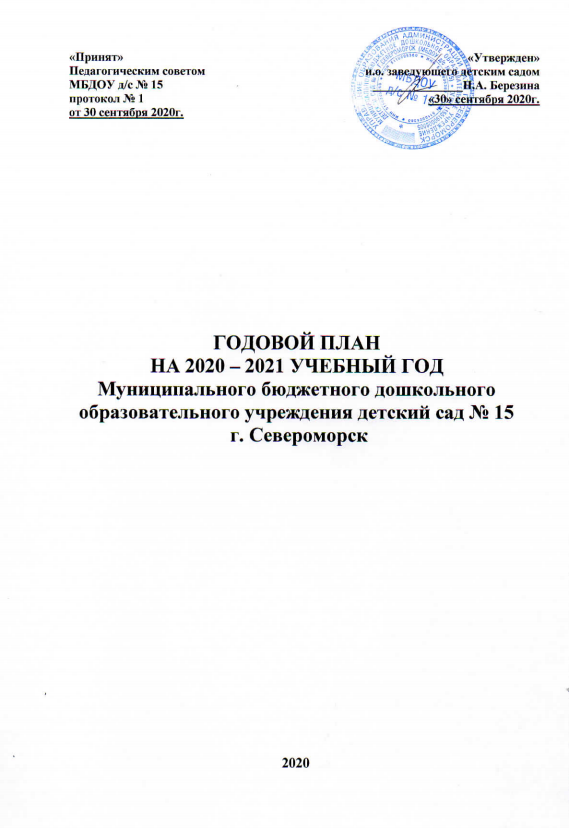 